Ealing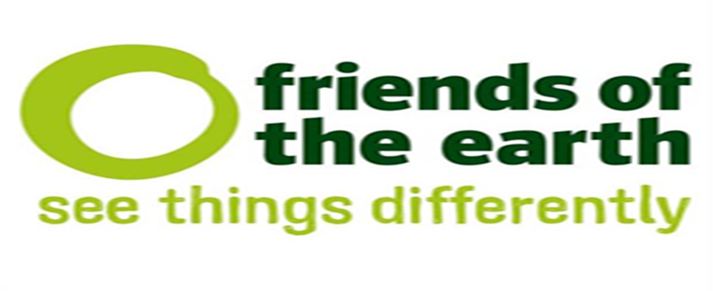 Are hosting Nuclear DisasterThe AftermathA talk by Mrs Kei Ikezumi(Director of the No-Nuke project)Kei has been living with the thousands of evacuees still living in temporary accommodation 5 years after the Fukushima-Daiichi Nuclear Power plant disaster in Japan. Kei will speak about the impact of the disaster and the dangers imposed by nuclear powerThursday 4 February 7.00pm for 7.30pmThe Forester pub (upstairs function room)   Leighton Road, West Ealing W13 9EP